Arbeitsauftrag (Gruppenarbeit)Lest euch die Regeltypen nach Digel durch, wählt drei davon aus und entwickelt eigenständig eine neue Regel, mit denen wir das Abwurfspiel verändern können.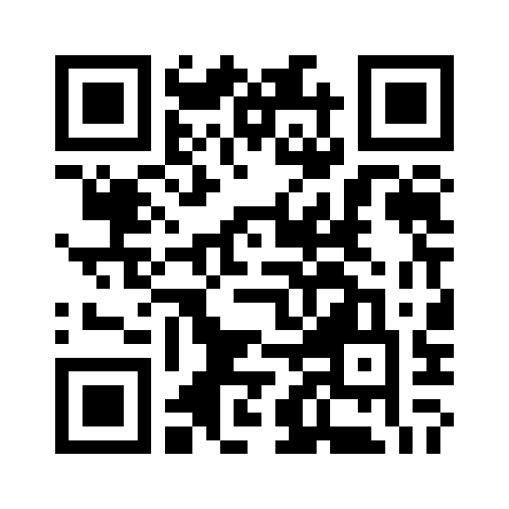 2. Schreibt eure Ergebnisse ins padlet (Hier muss vom Lehrer vorab ein padlet erstellt und als QR-Code verlinkt werden. Das padlet ist selbsterklärend. Es bietet sich jedoch an, dieses einmal vorzuführen. Klarnamen der SuS sind zu vermeiden.)3. Ihr könnt im Padlet auch die Regeln anderer Gruppen einsehen, kommentieren und bewerten. Kommentare sollen stets sachbezogen und wertschätzend erfolgen. Jeder Eintrag lässt sich mit einem Herzchen „liken“. Nutzt diese Möglichkeit der Rückmeldung, wenn euch eine Regeländerung gut gefällt.